Рекомендации для родителей по развитию речи у детей старшего дошкольного возраста.Тема: «Слова – предметы, слова – признаки, слова - действия»Задачи: закрепить знания детей о словах, которые обозначают предмет, признак предмета и действие предмета; обогащать словарный запас детей; развивать слуховое внимание, память.Попросите ребенка назвать предметы, которые его окружают. Расскажите, что все предметы делятся на две большие группы – живые и не живые. Покажите картинку и попросите назвать предметы, которые отвечают на вопрос «Кто?» затем – на вопрос «Что?»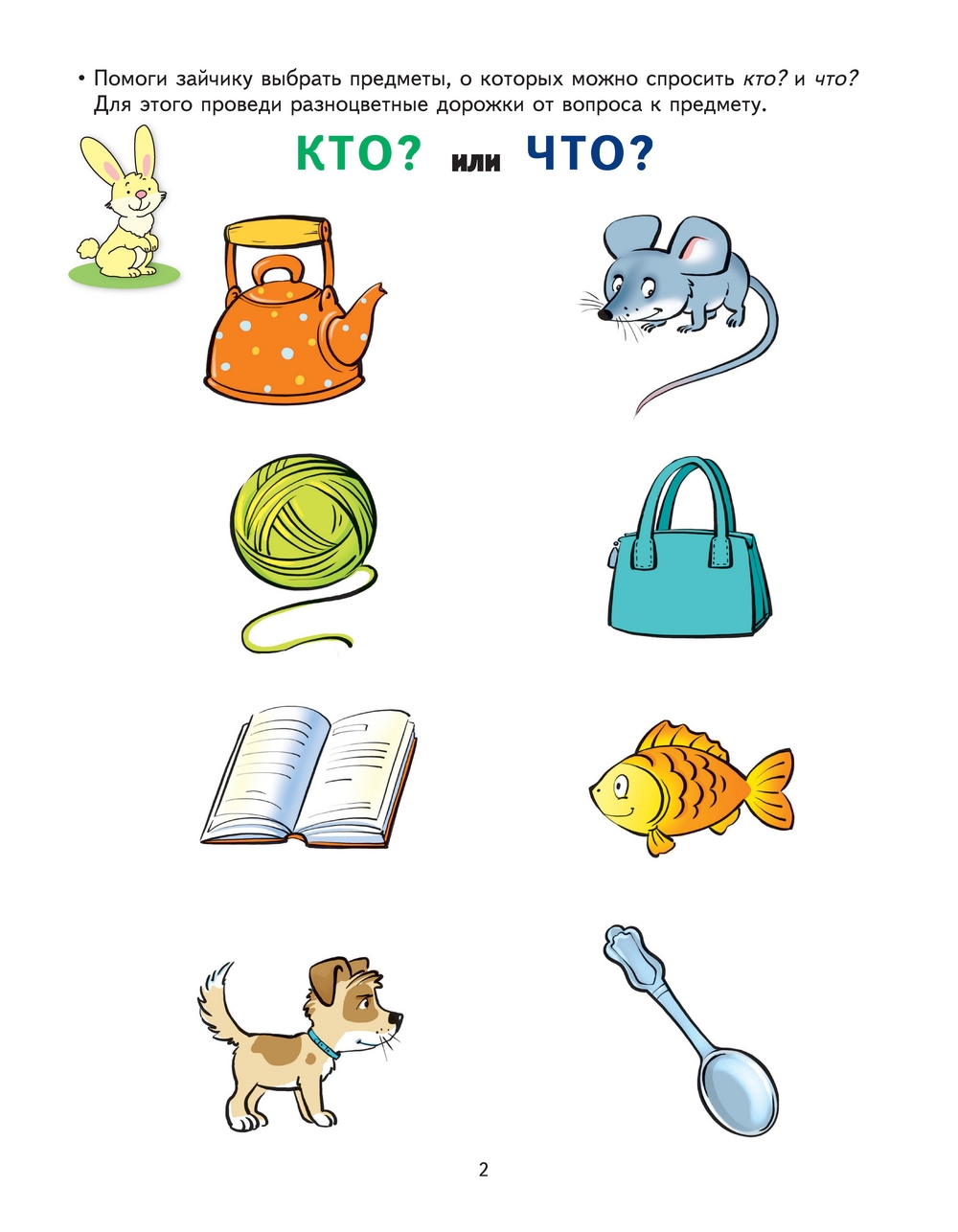 Поиграйте с ребенком в игры: «Кто больше назовет предметов»По очереди называйте сначала слова - предметы, которые отвечают на вопрос «Кто?», затем – «Что?»«Что кому нужно?»Вы называете человека по профессии, а ребенок называет, что нужно ему для работы. Сапожник. - Гвозди, молоток, кожа, сапоги, ботинки и т.д. Повар. – Кастрюля, продукты, плита, сковорода, ложка и т.д.Парикмахер. – Ножницы, зеркало, фен, шампунь и т.д.Покажите ребенку любой предмет (например, яблоко), спросите – какое оно? Объясните, что это слова обозначает признак – предмета.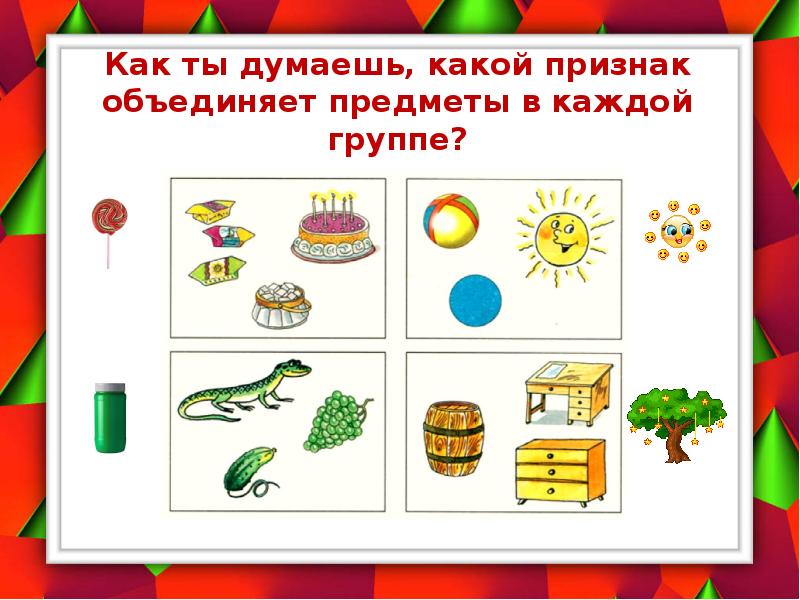 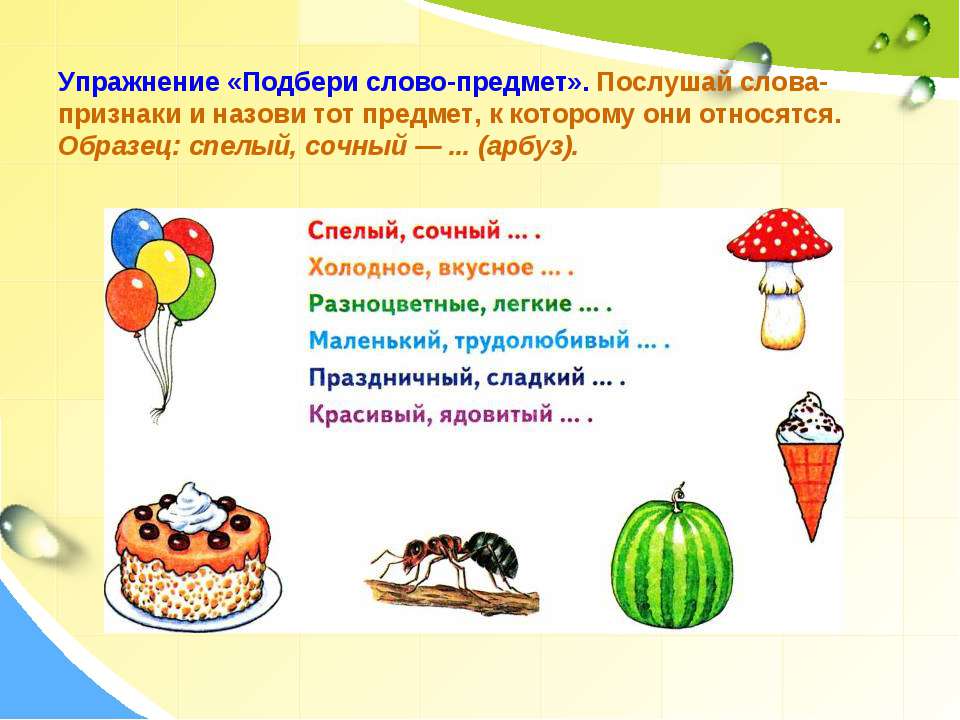 Каждый предмет выполняет какое – то действие.Игра «Отгадай о ком речь»Лежит, жует …….   Лежит, сторожит ……..Плавает, молчит…… Плавает, крякает….Прыгает, боится ……… Прыгает, квакает……Летает, порхает……… Летает, гудит……..Игра «Скажи наоборот»Птица прилетела, а потом ………улетелаДверь открылась, а потом ………закрыласьДевочка пришла, а потом ………..ушлаМальчик смеялся, а потом ……….заплакалСтул стоял, а потом ………… упалКошка уснула, а потом ………проснулась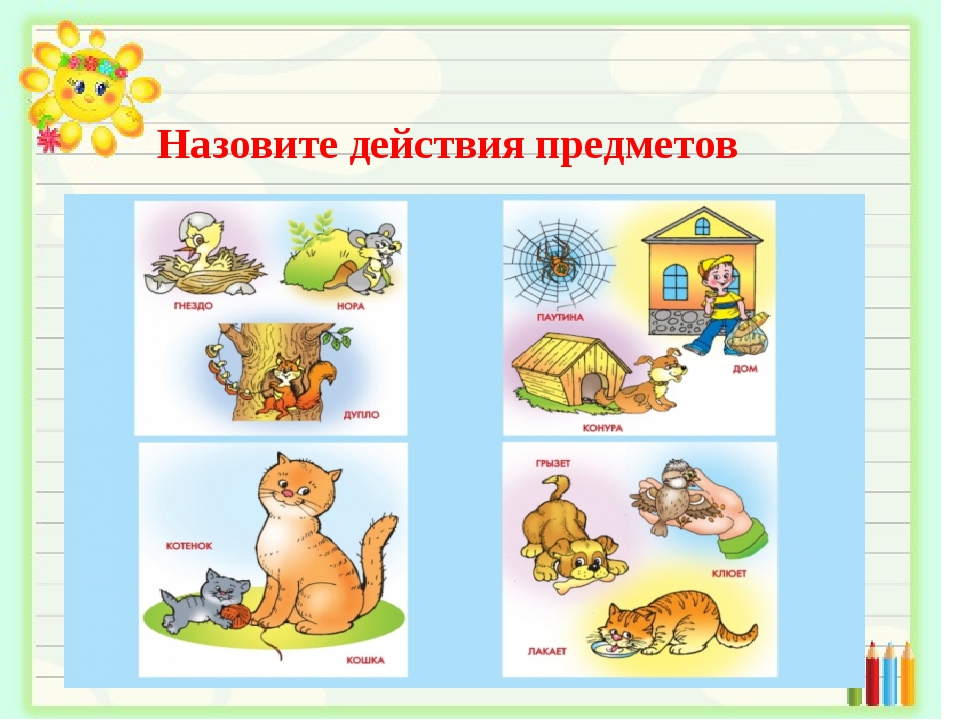 В конце занятия попросите ребенка составить предложение:Предмет – признак предмета – действие предмета Цветок красивый растет.Признак предмета – предмет – действие предметаКрасивый цветок растет.Действие предмета – признак предмета – предметРастет красивый цветок